Зарядка для языка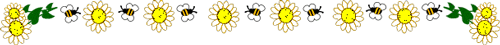 Учитель-логопед Разумова Елена ДмитриевнаЧасто родители задают вопросы, что можно самостоятельно делать дома, если ребенок плохо говорит те или иные звуки? Чёткость нашей речи напрямую зависит от подвижности органов артикуляции, к которым относятся язык, губы, нижняя челюсть, мягкое нёбо. Артикуляционный аппарат ребенка ещё несовершенен, развивается постепенно, в процессе речевой деятельности. Но этот процесс можно немного активизировать с помощью артикуляционной гимнастики.Работа над дикцией должна начинаться с артикуляционной гимнастики - зарядки для языка. Цель артикуляционной гимнастики - выработка правильных движений и определенных положений органов артикуляционного аппарата, необходимых для чёткого произношения звуков.Существует определенный алгоритм действий, присущий всем артикуляционным упражнениям для разных групп звуков.Во-первых, прежде чем предложить малышу выполнить то или иное упражнение, несмотря на кажущуюся простоту, попробуем сами. Возможно, для этого потребуются определенные усилия с нашей стороны.Во-вторых, проводим артикуляционную гимнастику ежедневно, чтобы вырабатываемые у детей навыки закреплялись.В-третьих, частота занятий, конечно, зависит от Вашей занятости, но желательно делать гимнастику не менее двух раз в день по 3-5 минут.В-четвертых, предлагаем малышу не больше 3 упражнений за одно занятие.В-пятых, начинаем гимнастику с более простых упражнений и заканчиваем сложным. Если ребенку трудно даётся какое-то упражнение, или движения недостаточно четкие, то мы выполняем его до тех пор, пока оно не станет для него легким. Только преодолев эту трудность, целесообразно переходить к выполнению нового упражнения.В-шестых, делаем гимнастику перед зеркалом. Идеальный вариант - сидя перед большим зеркалом, так что бы малыш одновременно мог видеть и себя и Вас. Если такой возможности нет, подойдёт обычное настольное зеркало. Только в этом случае Вы уже сидите напротив малыша.В-седьмых, не забываем поощрять малыша добрым словом. Даже если ему пока очень тяжело и видимых успехов нет.В-восьмых, обыгрываем каждое упражнение, чтобы малышу было интересно.Мы приводим Вашему вниманию существующие варианты сказок и историй про язычок разных авторов. Но что мешает проявить такое же творчество и фантазию Вам?Н.В. Новоторцева. Рабочая тетрадь по развитию речи на звуки [р], [р']. - Ярославль, 2003.                               Сказка о Веселом ЯзычкеЖил-был Веселый Язычок в своем домике. Догадайся, что это за домик.В домике этом 
Красные двери, 
Рядом с дверями 
Белые звери. 
Любят зверюшки 
Конфеты и плюшки. 
Догадались?Этот домик - рот. Двери в домики то открываются, то закрываются (рот закрыт, открыт). Непоседливый Язычок не сидит на месте. Он часто выбегает из Домика (высунуть язык). Вот он пошел погреться на солнышке, отдохнуть на крылечке (язык "лопаткой" на нижней губе). Подул легкий ветерок, Язычок поежился (язык "стрелочкой"), спрятался в домик и закрыл за собой дверь (язык убрать, рот закрыть). А на дворе солнце спряталось за тучки и забарабанил по крыше дождь (языком стучим в зубы, произносим "д-д-д-д"). Язычок не скучал дома, напоил котенка молоком. Котенок лакал молочко (водим языком по верхней губе сверху вниз, рот открыт), потом он облизнулся (облизать верхнюю и нижнюю губы справа налево, слева направо) и сладко зевнул (рот широко открыт). Язычок посмотрел на часы, они тикали: "тик-так" (рот открыт, губы в улыбке, кончиком языка дотрагиваться до уголков рта). Котенок свернулся клубочком. "Пора и мне спать", - подумал Язычок.М.Г. Генинг, Н.А.Герман. Воспитание у дошкольников правильной речи. - Чебоксары, 1971 г.                                    Сказка о Веселом ЯзычкеЖил да был Веселый Язычок. А у тебя есть язычок? Покажи. У Веселого Язычка был домик. Домик очень интересный. Что это за домик? Догадался? Это рот. Вот какой интересный дом был у Веселого Язычка. Чтобы Веселый Язычок не выбегал, его дом всегда был закрыт. А чем закрыт домик? Губами. Покажи, где у тебя губы. Видишь их в зеркале? Но кроме одной дверки, у этого домика есть вторая дверка. (Здесь Вы должны улыбнуться, так чтобы видны были верхние и нижние зубы.) Как называется эта дверка? Зубы. Покажи свои зубки. Посмотри на них в зеркало.Однажды захотелось Веселому Язычку посмотреть на солнышко и подышать свежим воздухом. Сначала открылась первая дверка. Покажи, как она открылась. Да так и осталась стоять открытой. Не закрывай первую дверку, пока я не скажу. (В норме ребенок может удерживать такое положение 5-6 секунд без подергиваний, толчков, уголки губ растянуты симметрично.) А теперь закроем первую дверку. Снова откроем. Закроем. (Повторите это упражнение 3-4 раза. В норме движение выполняется ребенком с полной амплитудой, легко, плавно, достаточно быстро.) Открылись дверки в домике Веселого Язычка, и он высунулся наружу, но не весь, а только кончик. Показался Язычок и спрятался - холодно на улице.В домике у Веселого Язычка есть постелька, где он спит. Посмотри, как спокойно он спит. (Язык лежит на дне ротовой полости распластанным, без бугорков, спокойно, неподвижно.) Пусть твой язычок так же спокойно поспит. Не буди его, пока я не скажу. (Такое положение также удерживается ребенком в норме 5-6 секунд без толчков и подергиваний, боковые края языка расположены симметрично.) Закроем сначала вторую дверку, а потом первую.Наш Язычок очень веселый, он любит веселиться, прыгать, иногда даже достает до потолка. Потолок в доме Язычка называется нёбо. Пусть твой язычок допрыгнет до потолка и погладит нёбо. А теперь пусть язычок достанет потолок и посидит там немножко. (Движение должно выполняться только языком, без вспомогательных движений губ и нижней челюсти. Рот широко открыт. Спокойно, без подергиваний язык удерживается наверху в течение 5-6 секунд.) Потом Веселый Язычок спустился вниз, опять подпрыгнул до потолка. Спустился. Подпрыгнул… (Упражнение повторяется несколько раз. Ребенок в норме сразу находит правильное положение языка, движения выполняет легко, быстро, с полной амплитудой.) Напрыгался язычок, утомился и пошел спать. Пусть немножко отдохнет.На следующий день Язычок решил еще раз проверить, не стало ли теплее. Когда все дверки были открыты, Язычок выглянул, посмотрел влево, вправо, вверх, вниз (ребенок должен знать направления движения языка, сразу находить нужное положение, стараться выполнить их в полном объеме), почувствовал, что стало холоднее и ушел в свой домик. Сначала закрылась одна дверка, а затем и вторая. Вот и вся сказка про Веселого Язычка.М.А. Поваляева. Справочник логопеда. - Ростов-на-Дону, 2002.                                        Сказка о Весёлом ЯзычкеЗа алыми губами за белыми зубами жил-был Веселый Язычок. Его домиком был рот. Он крепко спал, укрывшись белым одеялом (язычок лежит на нижней губе, губы улыбаются так, чтобы хорошо были видны верхние зубы).Спят усталые игрушки, куклы спят. 
Одеяла и подушки ждут ребят. 
Даже сказка спать ложится, 
Чтобы детям всем присниться. 
Глазки закрывай, баю-бай (учить удерживать язычок под счет до 10).Каждое утро он просыпался, потягивался, широко открывал окошко и смотрел, какая погода: он смотрел на небо, ярко светит солнышко (поднять кончик языка к верхней губе). - Здравствуй, солнышко-колоколнышко! Посмотрел на землю - травушка-муравушка растет, ручеек течет (содержание видоизменяется в зависимости от состояния погоды, времени года. Предложить по картинке на каждое время года).Осенью: 
Падают, падают листья, 
В нашем саду листопад. 
Желтые, красные листья 
По ветру вьются, летят.Зимой: 
Белый снег, пушистый. 
По ветру кружится 
И на землю тихо 
Падает, ложится.Весной: 
Травка зеленеет, 
Солнышко блестит. 
Ласточка с весною 
В гости к нам летит.Посмотрел направо, налево (повторить несколько раз, передвигая кончик языка из одного уголка рта в другой) и побежал делать зарядку: лег на коврик (широко распластанный язычок лежит на нижней губе так, чтобы край губы был хорошо виден) и поднимает свой хвостик вверх, опускает вниз, вверх-вниз (повторить от 4 до 8 раз, в зависимости от возраста и физического состояния детей).Посмотрел на часы: который час (ритмичное перемещение кончика языка из одного уголка рта в другой). Пора умываться:Надо, надо умываться 
По утрам и вечерам. 
Пусть болезни нас боятся, 
Пусть они не ходят к нам.(Улыбнуться, подставить ладони, сложенные лодочкой, открыть водичку и спеть ее песенку - С-С-С):Водичка, водичка, 
Умой мое личико, 
Чтоб глазки блестели, 
Чтоб щечки краснели, 
Чтоб смеялся роток 
И кусался зубок.Теперь нужно почистить зубки.Этой щеткой чистим зубы, 
Этой щеткой - башмаки, 
Этой щеткой чистим брюки - 
Все три щетки нам нужны.Привел Язычок себя в порядок и сел завтракать.Самовар кипит, просит чай всех пить. Чай горячий, подуем на него.(Предлагаем подуть на кончик широкого язычка, в межгубном положении, что способствует выработке сильной, целенаправленной воздушной струи).Наелся блинов, напился чаю. Спасибо. Все было очень вкусно! Посмотрел Язычок на себя в зеркало и увидел, что губы выпачканы вареньем.При этом можно закрепить навыки словообразования: Ты с каким вареньем ел блины? Из слив - сливовое, яблок - яблочное, груш - грУшевое, клубники - клубничное, малины - малиновое и т. д."Вкусное варенье". (Широким язычком закрываем верхнюю губу и облизываем ее сверху вниз, при этом губы улыбаются, зубы видны.) Длительность от 4 до 8 раз.Пора на прогулку. Вышел Язычок. Видит, стоит его любимая лошадка. Подошел он к ней и говорит:Я люблю свою лошадку. 
Причешу ей шерстку гладко. 
Гребешком приглажу хвостик. 
И верхом поеду в гости.Улыбнуться, присосать спинку язычка к твердому небу - поехали (имитируем езду на лошадке).Если ребенок маленький, то желательно усадить его на колени лицом к себе и, взяв его за руки, отправляться в путешествие вместе, имитируя скачку не только язычком, но и коленями, что повышает эмоциональный настрой ребенка, сближает со взрослым. Стихотворение используем более легкое, простое:Я залез на коня 
И держусь руками. 
Посмотрите на меня. 
Я поеду к маме."Останови лошадку". (Сильно подуть на плотно сомкнутые губы, вызывая их вибрацию.)А. С. Герасимова. Энциклопедия развития и обучения дошкольника. - Москва, 2007.                                          Сказка о Веселом ЯзычкеЖил на свете язычок. Был у него свой домик.Домик назывался ротик. Домик открывался и закрывался. Посмотри, чем закрывался домик. (Взрослый медленно и четко смыкает и размыкает зубы). Зубами! Нижние зубы - крылечко, а верхние зубы - дверка.Жил Язычок в своем домике и часто глядел на улицу. Откроет дверку, высунется из нее и опять спрячется в домик. Посмотри! (Взрослый показывает несколько раз широкий язык и прячет его). Язык был очень любопытным. Все ему хотелось знать.Увидит, как котенок молоко лакает, и думает: "Дай-ка и я так попробую". Высунет широкий хвостик на крылечко и опять спрячет. Высунет и спрячет, высунет и спрячет. Сначала медленно, а потом быстрей. Совсем как у котенка получается. А ты так умеешь? А ну-ка, попробуй!А еще любил Язычок песни петь. Веселый он был. Что увидит и услышит на улице то и поет. Услышит, как дети кричат "а - а - а", откроет дверку широко - широко и запоет: "А - а - а".Услышит, как лошадка ржет "и - и - и", узенькую щелку в дверке сделает и запоет: "И - и - и".Услышит, как поезд гудит "у - у - у", кругленькую дырочку в дверке сделает и запоет: "У - у - у".Так незаметно у Язычка и день пройдет. Устанет Язычок, закроет дверку и спать уляжется.Вот и сказке конец.Е. Карельская. Поможем Буратино заговорить: Из опыта работы логопеда// Дошкольное воспитание, 1999, № 6                               Сказочные истории из жизни ЯзычкаДомик для ЯзычкаЗнакомствоЖил-был Язычок, очень грустный Язычок. Да и откуда взяться веселью, если у него не было своего дома? Язычку ничего другого не оставалось, как жить на улице, а там осенью дождь, зимой снег и летом дни холодные случаются. Плохо было Язычку, он часто простужался и подолгу болел. Но в один прекрасный день Язычок нашёл себе дом. Какой? Рот. Обрадовался Язычок и решил привести свой новый дом в полный порядок. Дом должен быть крепостью, поэтому Язычок установил две двери: первая дверь - губы, вторая дверь - зубы.В новом доме Язычка не было окон, зато были стены, правда, очень странные. Они могли раздуваться, как шарики. Как они называются? Щёки.А потолок был твёрдым и назывался нёбо. Нёбо неровное и напоминает купол. Передняя часть потолка-нёба заканчивается маленькими бугорками. Это альвеолы. Они расположены за верхними зубами.Язычку очень понравилось его новое жилище.Язычок делает ремонт.Из-за постоянной сырости Язычку часто приходилось делать ремонт. Прежде всего, он проветривал свой дом, для чего сначала открывал первую дверь - губы, затем вторую дверь - зубы, после чего протирал их с наружной и внутренней стороны. (Дети выполняют соответствующие движения языком.)Потом Язычок брал большую кисть и красил потолок-нёбо. Красить надо было тщательно, а для этого крепко прижимать кисточку. (Широко открыв рот, ребёнок двигает языком 5-10 раз вперёд-назад и из стороны в сторону по нёбу - упражнение "Маляр".)Выполнив эту работу, Язычок приступал к оклейке стен-щёк обоями. Делал он это очень аккуратно, педантично наклеивая одну полоску за другой. (Движения языка сверху-вниз по внутренней стороне обеих щёк.)После ремонта Язычок мыл полы. (Движения кончиком языка из стороны в сторону под языком и возле передних зубов; рот открыт.)Чинил Язычок и двери-зубы. (Губы раздвинуты в улыбке, видны плотно сжатые верхние и нижние зубы - упражнение "Забор".)А. С. Анищенкова. Артикуляционная гимнастика. - Москва, 2006                                                  Сказка про ЯзычокЭтот маленький дружок - 
Твой весёлый Язычок. 
Чтоб он ловким был, умелым, 
Чтобы слушался тебя, 
Каждый день зарядку делай 
Перед зеркалом, шутя! 
Наша сказка - вам подсказка, 
Ведь зарядку каждый день 
Должен делать непослушный Язычок, 
Забыв про лень. 
Вот проснулся Язычок 
Выглянул в окошко. 
Видит: спинку выгнула 
Розовая кошка.Улыбнуться, приоткрыть рот, прижать кончик языка к нижним зубам, спинку языка выгнуть. Удерживать в таком положении на счёт 5.Расстелил половичок 
На крылечке Язычок. 
Взял он клещи, 
Взял топор 
И пошел чинить забор.Улыбнуться, приоткрыть рот, положить широкий язы на нижнюю губу. Удерживать его в таком положении на счёт от 1 до 5 - -10.Д - д - д - д - д - д - стучит молоточек Т - т - т - т - т - т - вот забит гвоздочек. Светит солнышко с утра - в гости к тётушке пора!Улыбнуться, открыть рот. Постучать кончиком языка по верхним зубам. Многократно и отчетливо произносить сочетание звуков "дддд" и "тттт".Тетушка Щёчка 
Племянника ждёт, 
Блинчики с маком 
К обеду печёт. 
Кашку сварила, чай заварила, 
Даже варенья банку открыла.Немного приоткрыть рот. Спокойно положить язык на нижнюю губу и, пошлёпывая его губами произносить "пя - пя - пя".На лошадке по дороге 
Скачет Язычок, 
И копытами лошадка - 
Цок, цок, цок, цок, цок,. 
В горку медленно идёт: 
Цок цок цок цок цок. 
А с горы стрелой несётся: 
Цок - цок - цок - цок - цок.Улыбнуться, показать зубы, приоткрыть рот и пощёлкать кончиком язык. Сначала медленно, зетам быстрее.Тётушка племянничка 
Весело встречает. 
Чай ему с вареньем 
Тут же предлагает. 
Ах, какое вкусное, 
Сладкое варенье, 
Да и каша манная - 
Просто объедение - 
Ням - ням - ням - ням.Слегка приоткрыть рот и широким передним краем языка облизать верхнюю губу, совершая движения языка слева направо и сверху вниз.Под окошком - блл, блл, блл - 
Индюки болтают. 
Индюшачьей речи 
Никто не понимает. 
На качели индюки 
Весело кивают. 
Покататься Язычку 
"Блл, бллл!" - предлагают.Приоткрыть рот, положить язык на верхнюю губу и совершать движения широким передним краем языка по верхней губе вперёд и назад, стараясь не отрывать язык от губы, как бы поглаживая её. Сначала производить медленные движения, затем увеличить темп и включить голос, пока не не послышится сочетание "Бл - бл - бл" ("индюк").Ну - ка, детки, с Язычком 
Вместе покатаемся! 
Поиграем в паровозик 
И поулыбаемся:"И - у! И - у! И - у!"Раздвинуть губы в широкой улыбке, затем вытянуть в трубочку. Чередовать 6 раз.Дайте Язычку дуду 
И ещё пять шариков 
Покатать комариков! 
Надуваем шарики: 
"Садитесь, комарики!"Предложить ребёнку длительно произносить звук "шшш". Обратить внимание на то, что при произнесении звука "ш" передний край языка находится за верхними зубами, губы округлены, выдыхаемая струя воздуха тёплая.Вот интересная игра - 
Воздушный Колобок. 
Из щёчки в щёчку покатать 
Его не каждый мог.Приоткрыть рот, языком поочерёдно упираться в щёки, "выдавливая" шарики.Ой, потемнело 
Все вокруг, 
Сильный вихрь 
Поднялся вдруг. 
Язычок затрепетал, 
Задрожал и затрещал: 
Бррр - бррр - бррр…Положить широкий язык на нижнюю губу, с силой подуть на неё, вызывая вибрацию кончика языка. Выполнять в течение 10 сек.Ох, устал наш Язычок, 
Лёг в кроватку на бочок; 
Пя - пя - пя - пя - пя - пя 
Отдыхаем все, друзья!Немного приоткрыть рот. Спокойно положить язык на нижнюю губу и, пошлёпывая его губами, произносить: " пя - пя - пя". Выполнять упражнение в течение 10 сек.Е. Карельская. Поможем Буратино заговорить: Из опыта работы логопеда// Дошкольное воспитание, 1999, № 6А если Вы придумаете свою историю, присылайте, и мы её обязательно разместим на нашем сайте, с указанием автора.Желаем успеха!Язычок делает зарядку для звука ЛЯзычок делает зарядку для звуков С и З